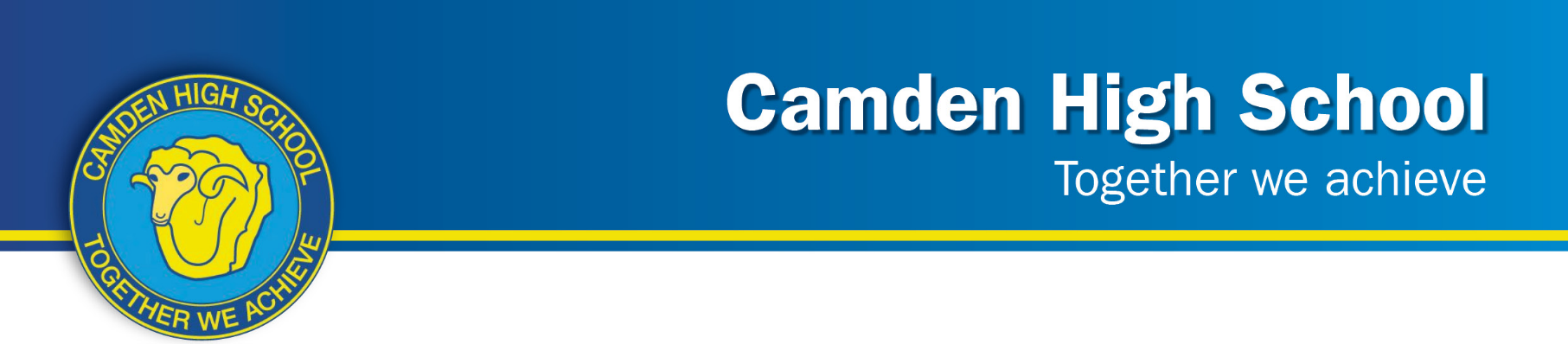 Year 9 Child Studies Conception to Birth Assessment Task 2023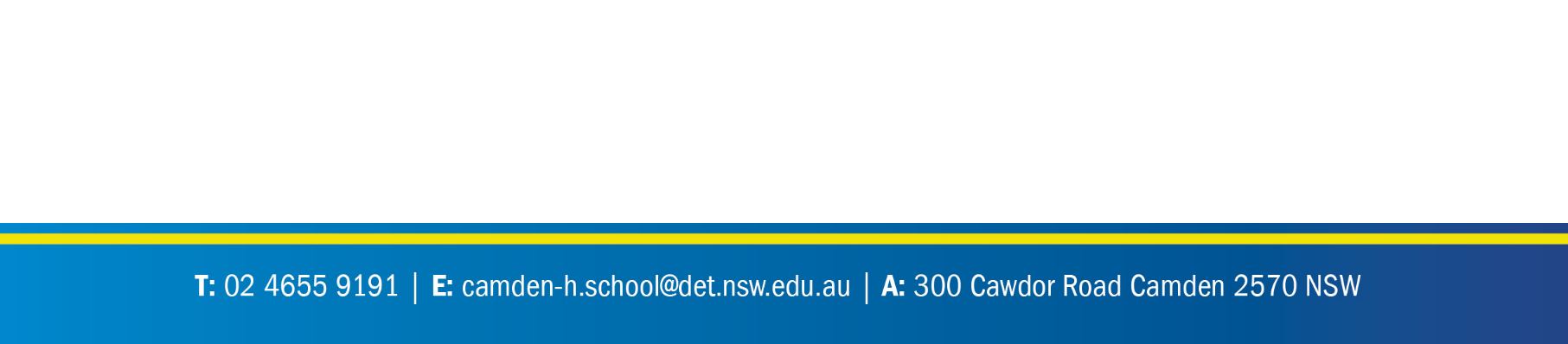 TOPIC: Conception to BirthMARKS:	/20	SUBMISSION REQUIREMENTS: 
Multimedia media presentation due on: Term 2 Week 4 -  Wednesday 17th May 2023
Students can also participate in an optional activity during school hours to wear the pregnancy suit – Starting Week 6, Term 1.SUBMISSION REQUIREMENTS: 
Multimedia media presentation due on: Term 2 Week 4 -  Wednesday 17th May 2023
Students can also participate in an optional activity during school hours to wear the pregnancy suit – Starting Week 6, Term 1.OUTCOMES TO BE ASSESSED:CS5-8 evaluates the role of community resources that promote and support the wellbeing of children and familiesCS5-9 analyses the interrelated factors that contribute to creating a supportive environment for optimal child development and wellbeingCS5-12 applies evaluation techniques when creating, discussing and assessing information related to child growth and developmentOUTCOMES TO BE ASSESSED:CS5-8 evaluates the role of community resources that promote and support the wellbeing of children and familiesCS5-9 analyses the interrelated factors that contribute to creating a supportive environment for optimal child development and wellbeingCS5-12 applies evaluation techniques when creating, discussing and assessing information related to child growth and developmentDIRECTIONAL VERBS:Analyse – identify components and the relationship between them; relate implications and positive/negative attributesEvaluate – make a judgement based on criteria, determine the value ofDIRECTIONAL VERBS:Analyse – identify components and the relationship between them; relate implications and positive/negative attributesEvaluate – make a judgement based on criteria, determine the value ofTASK DESCRIPTION:You will have the option to wear the Pregnancy Profile suit for a whole school day, assisting you to reflect on the impact of teenage pregnancy. You may use this reflection to create a multimedia presentation on “The impact of a teen pregnancy”. If you choose not to wear the suit you will need to evaluate how you believe teenage pregnancy affects wellbeing. The presentation should include:An evaluation of how teenage pregnancy affects wellbeingAn analysis of the factors affecting the development of the child An evaluation of the effectiveness of THREE community resources in supporting the wellbeing of teenage parents and their unborn child, in the form of a table.TASK DESCRIPTION:You will have the option to wear the Pregnancy Profile suit for a whole school day, assisting you to reflect on the impact of teenage pregnancy. You may use this reflection to create a multimedia presentation on “The impact of a teen pregnancy”. If you choose not to wear the suit you will need to evaluate how you believe teenage pregnancy affects wellbeing. The presentation should include:An evaluation of how teenage pregnancy affects wellbeingAn analysis of the factors affecting the development of the child An evaluation of the effectiveness of THREE community resources in supporting the wellbeing of teenage parents and their unborn child, in the form of a table.ASSESSMENT CRITERIA:Create a multimedia presentation on either Google Slides or PowerPoint Presentation, which addresses the following:An evaluation of how wearing the suit impacted your day (Make sure that you include photos of yourself wearing this pregnancy suit attempting to perform regular tasks in class and in the playground.) The evaluation should be approximately 3 – 5 slides long. Include information regarding the following questions: How did it impact on you physically? Did it cause you pain? Were you tired or sore after wearing the suit? Did the suit create limitations for you in being able to perform your everyday movements and tasks? 
How did it impact on you socially? Were you excluded from participating in certain things because of the pregnancy? How did it impact on you emotionally? Did you feel as though people were staring at you? Was this a pleasant feeling or a not-so-pleasant feeling? Describe how this would feel if it was a real pregnancy and you were out in the public eye.

OR

If you choose not to participate wear the pregnancy suit, you will need to complete an evaluation on how you believe a pregnancy would: 
- Impact a mother physically
- If you believe a pregnancy would cause aches and pains for the mother, and why- Would a mother feel tired and exhausted, and why you believe she would feel like this
- Would a pregnancy cause limitations for a mother to perform everyday movements and tasks? 
- How a pregnancy would affect a teen parent socially?
- If a teen were to fall pregnant, what kinds of activities could the teen be excluded from? 
- How could a pregnancy affect a teenager emotionally?
- What kind of attention do you think a pregnant teen would receive out in society? An analysis of the implications of becoming a teenage parent and factors affecting the development and wellbeing of the child and parent: 
This section should be approximately 2 – 3 slides to include information on the following questions: How would a teenage parent be able to afford a baby? Where do they get money to care for a child? How could a teenage parent continue to do their schooling? Who cares for the child when the teenage parent is at work or school? An evaluation of the effectiveness of community resources in supporting the wellbeing of teenage parents and their unborn child: Research at least THREE individuals, groups or organisations that could be accessed to help create a supportive environment for the teenage parent during pregnancy. 
You should provide:
- The name and role of each resource
- Information about the type of support they offer and 
- Evaluate the effectiveness in supporting teenage parents. Ensure that you include positive and negative points in your response. Information for the three resources should be approximately 3 – 6 slides. ASSESSMENT CRITERIA:Create a multimedia presentation on either Google Slides or PowerPoint Presentation, which addresses the following:An evaluation of how wearing the suit impacted your day (Make sure that you include photos of yourself wearing this pregnancy suit attempting to perform regular tasks in class and in the playground.) The evaluation should be approximately 3 – 5 slides long. Include information regarding the following questions: How did it impact on you physically? Did it cause you pain? Were you tired or sore after wearing the suit? Did the suit create limitations for you in being able to perform your everyday movements and tasks? 
How did it impact on you socially? Were you excluded from participating in certain things because of the pregnancy? How did it impact on you emotionally? Did you feel as though people were staring at you? Was this a pleasant feeling or a not-so-pleasant feeling? Describe how this would feel if it was a real pregnancy and you were out in the public eye.

OR

If you choose not to participate wear the pregnancy suit, you will need to complete an evaluation on how you believe a pregnancy would: 
- Impact a mother physically
- If you believe a pregnancy would cause aches and pains for the mother, and why- Would a mother feel tired and exhausted, and why you believe she would feel like this
- Would a pregnancy cause limitations for a mother to perform everyday movements and tasks? 
- How a pregnancy would affect a teen parent socially?
- If a teen were to fall pregnant, what kinds of activities could the teen be excluded from? 
- How could a pregnancy affect a teenager emotionally?
- What kind of attention do you think a pregnant teen would receive out in society? An analysis of the implications of becoming a teenage parent and factors affecting the development and wellbeing of the child and parent: 
This section should be approximately 2 – 3 slides to include information on the following questions: How would a teenage parent be able to afford a baby? Where do they get money to care for a child? How could a teenage parent continue to do their schooling? Who cares for the child when the teenage parent is at work or school? An evaluation of the effectiveness of community resources in supporting the wellbeing of teenage parents and their unborn child: Research at least THREE individuals, groups or organisations that could be accessed to help create a supportive environment for the teenage parent during pregnancy. 
You should provide:
- The name and role of each resource
- Information about the type of support they offer and 
- Evaluate the effectiveness in supporting teenage parents. Ensure that you include positive and negative points in your response. Information for the three resources should be approximately 3 – 6 slides.  ASSESSMENT MARKING CRITERIA ASSESSMENT MARKING CRITERIA ASSESSMENT MARKING CRITERIAMultimedia Presentation 
CS5-8 evaluates the role of community resources that promote and support the wellbeing of children and familiesCS5-9 analyses the interrelated factors that contribute to creating a supportive environment for optimal child development and wellbeingCS5-12 applies evaluation techniques when creating, discussing and assessing information related to child growth and developmentMarkGradeStudent presents a comprehensive multimedia presentation that highlights the impact, needs and support structures for pregnant teenagers, which includes all of the following: A comprehensive evaluation on their experience wearing the suit or a comprehensive evaluation on how a mother is impacted by pregnancy Identification and thorough analysis of a wide range of factors encountered by pregnant teenagers and the way in which these could positively or negatively impact their wellbeingAn extensive evaluation of a THREE or more community resources, and their relevance and effectiveness to pregnant teenagers.17-20AStudent presents a thorough multimedia presentation that highlights the impact, needs and support structures for pregnant teenagers, which includes all of the following:  A detailed personal evaluation on their experience wearing the suit  or a detailed evaluation on how a mother is impacted by pregnancyDetailed identification and analysis of a range of factors encountered by pregnant teenagers and the way in which these could positively or negatively impact their wellbeingA detailed evaluation of THREE or more community resources, and their relevance and effectiveness to pregnant teenagers13-16BStudent presents a sound multimedia presentation that highlights the impact, needs and support structures for pregnant teenagers, which includes some or all of the following:A personal evaluation on their experience wearing the suit or a evaluation on how a mother is impacted by pregnancy AND/ORIdentification and analysis of most of the factors encountered by pregnant teenagers and the way in which these could positively or negatively impact their wellbeing AND/ORA sound evaluation of THREE community resources, and their relevance and effectiveness to pregnant teenagersSome aspects of content may be limited in detail or missing9-12CStudent presents a basic multimedia presentation that attempts to highlight the needs and/or support structures for pregnant teenagers, which may or may not include some of the following:A brief personal evaluation about wearing the suit  or a brief evaluation on how a mother is impacted by pregnancy AND/ORIdentification of factors encountered by pregnant teenagers, but with brief or no reference to positive or negative impacts AND/ORA brief evaluation of a community resourceMany aspects of this response may be incorrect or lacking detail or unattempted5-8DStudent presents a limited multimedia presentation that attempts to highlight the needs and/or support structures for pregnant teenagers, which may or may not include some of the following:A limited personal evaluation about wearing the suit  or a elementary evaluation on how a mother is impacted by pregnancy AND/OR May or may note include identification of some factors encountered by pregnant teenagers AND/ORIdentifying and describing community resourcesMost aspects of this response are incorrect, lacking detail or unattempted.1-4E